1Ère BAC PRO Français Les philosophes des Lumières et le combat contre les injustices Activités orales :- Soutenir son point de vue en recourant à la modalisation- Exprimer ses convictions (verbal et non verbal)- Rendre compte de l’étude d’un corpus dénonçant une inégalité contemporaineActivités d’écriture :- Transposer une situation d’actualité révoltante dans l’univers imaginaire d’un conte philosophique afin de la dénoncer- Écrire un tract- Expliquer en quoi l’exposition est en droite ligne du combat des philosophes du XVIIIe siècle- Écrire une « déclaration des droits des Amérindiens » à la manière de la déclaration des droits de l’hommeActivités de lecture :- Lire des textes dénonçant l’injustice (du XVIIIe siècle aux XXe-XXIe siècles)- Étudier un groupement de textes divers sur un type d’inégalité ou d’intolérance- Lire des contes philosophiques- Analyser des dessins de presse- Lire un film engagé (Mission de Roland Joffé, 1986)Proposition : À l’aide de la visite de l’exposition, construire une argumentation qui prenne la défense des peuples amérindiens d’Amazonie dans leur lutte pour préserver leur environnement naturel et défendre leurs droits sur les terres ainsi que leurs cultures.  La séquence pourra également s’appuyer sur des dessins de presse et un corpus de textes.En amont de la visite Afin de mobiliser la classe dans l’activité d’écriture qui va suivre, vous pouvez par exemple visionner la vidéo « Non contactés » de Survivalinternational.fr en flashant le QR code suivant : 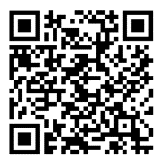 Pour lancer un premier échange, vous pouvez également afficher les citations des deux chefs amérindiens, ainsi que les vidéos suivantes : « J’avais fait tourner la mappemonde jusqu’à zoomer pile à l’endroit de notre territoire. Mais au lieu d’y trouver nos villages, j’avais découvert une sorte d’oasis verte qualifiée de « terres inhabitées ». Elle avait vaguement la forme d’un quadrilatère, entouré d’une mer jaune et gris – en fait des terres déforestées et des fermes. J’avais immédiatement pensé que Google Earth pourrait être un formidable outil pour surveiller notre forêt. Ils avaient toutefois fait abstraction d’une chose essentielle : notre existence. »Almir Narayamoga Surui, Sauver la planète, Le message d’un chef indien d’Amazonie, 2015« Le labret, qui s’appelle botoque dans notre langue, signifie que celui qui le porte est prêt à mourir pour sa terre. » Raoni Metuktire, Mémoires d’un chef indien, 2010.Annonce de la mission : « Vous êtes missionnés pour prendre la défense des tribus indiennes qui dénoncent toutes le fait que leur environnement naturel soit détruit, leurs terres volées et leurs cultures détruites.Afin de réussir votre mission, vous allez devoir vous rendre à l’exposition « Amazonie, le chamane et la pensée de la forêt » au Château des Ducs de Bretagne, Musée d’Histoire de Nantes, pour recueillir le plus d’informations qui vous serviront à préparer votre défense de la cause amérindienne en Amazonie. Les textes ainsi rédigés pourront être lus et/ou filmés ». Les groupes hétérogènes sont constitués en amont (jusqu’à onze groupes).La visite de l’exposition (voir proposition de visite en Seconde)En aval de la visite Lors d’une séquence en écriture longue, les élèves rédigent une lettre ouverte, qui pourrait par exemple être destinée à l’ambassadeur d’un pays amazonien et dans laquelle ils dénoncent les situations vécues par les peuples concernés. Ces textes peuvent faire l’objet de capsules audio ou vidéo.1Ère BAC PRO Géographie Mondialisation et diversité culturelle  La visite de l’exposition dans le cadre d’une séquence de Français peut aussi être l’occasion de revenir sur le sujet d’étude « Mondialisation et diversité culturelle ».Deux éléments de l’exposition peuvent permettre de relancer la réflexion sur ce thème.Discours du chef Almir Narayamoga Surui, Sauver la planète, Le message d’un chef indien d’Amazonie, 2015« J’avais fait tourner la mappemonde jusqu’à zoomer pile à l’endroit de notre territoire. Mais au lieu d’y trouver nos villages, j’avais découvert une sorte d’oasis verte qualifiée de « terres inhabitées ». Elle avait vaguement la forme d’un quadrilatère, entouré d’une mer jaune et gris – en fait des terres déforestées et des fermes. J’avais immédiatement pensé que Google Earth pourrait être un formidable outil pour surveiller notre forêt. Ils avaient toutefois fait abstraction d’une chose essentielle : notre existence. »Photographies d’Aurélien Fontanet en première section.« Nombre de peuples d’Amazonie vivent sédentarisés, entre un mode de vie traditionnel et moderne. » (Exposition « Amazonie, le chamane et la pensée de la forêt »).Retrouver à travers cinq photographies de votre choix, ces mélanges entre un mode de vie traditionnel et un mode de vie moderne.Dites en quoi les photographies que vous avez choisies éclairent le sujet d’étude « Mondialisation et diversité culturelle ».Durant la visite, complétez individuellement le tableau suivant.CapacitésConnaissancesAttitudesExprimer à l’oral ses convictions, son engagement, son désaccord.Argumenter à l’écrit : énoncer son point de vue, le soutenir par des arguments, conclure.Confronter sur une question de société un débat du XVIIIe siècle et un débat contemporain.Champ linguistique :Lexique : juste/injuste, tolérable/intolérable.Lexique de la morale, du droit, de l’engagement.Les propositions relatives.Connecteurs d’opposition, de cause et de conséquence.Argumentation indirecte, ironie, antiphrase.Personnification, métaphore.Histoire des arts :Thématiques : « témoignages, engagements », « Arts, sociétés, cultures ».Accepter d’écouter la pensée de l’autre pour émettre une pensée personnelle et prendre position.Être un citoyen conscient de la nécessité de s’impliquer et de défendre des valeurs.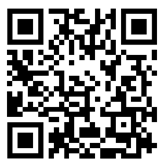 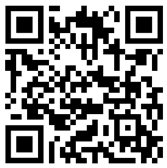 Courte vidéo de présentation de Raoni Metuktire (BRUT)Vidéo sur le barrage de Belo Monte (AFP)PhotographiesModes de vie traditionnelsModes de vie modernesUniformisation des pratiques culturelles ?Prédominance du modèle américain ?Résistances et revendications identitaires ?Exemple : la pratique du football Exemple : Usage de Google Earth Exemple : Utilisation de tatouages « guépard » pour favoriser la chasse